Savoury RiceIngredientsLong Grain Rice cooked	200g Onions diced		50 g Peppers diced		50gSweet corn 		50gPeas Frozen 		50gTurmeric for colour 	 1 tsp MethodPut the rice, peppers, sweet corn and peas into a bowl and mix in the turmericPut in the steamer and cook for 10 minutes until hotKey Nutritional Points and FactsRice is a source of carbohydrate, providing the body with energy.Using finely chopped vegetables within this rice dish is a great way to increase vegetable consumption. Red and orange peppers are great sources of vitamins A and C. Vitamin A is essential for healthy vision and vitamin C is great for healing wounds and aiding the absorption of iron. Peas are an excellent source of iron – great for healthy blood.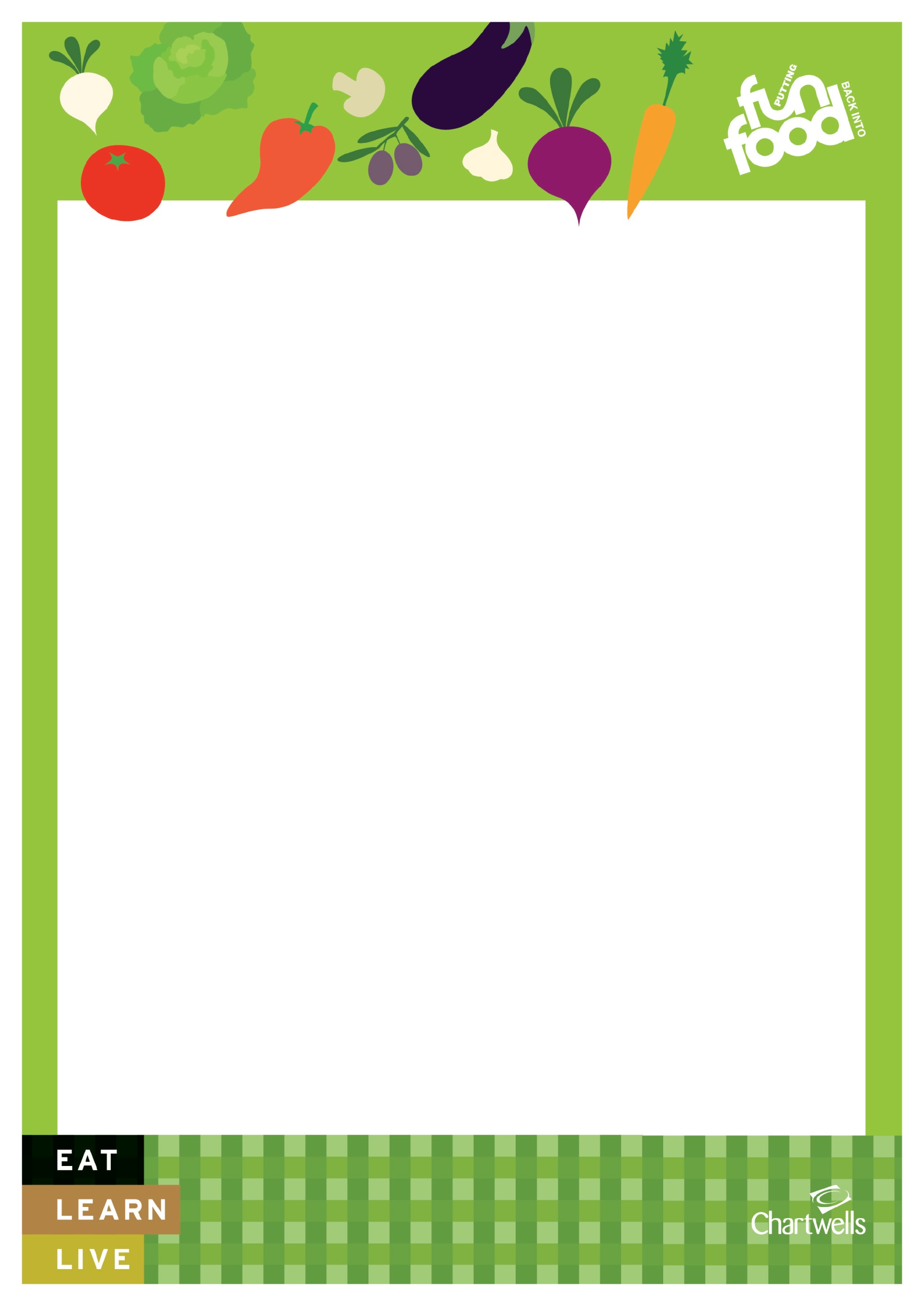 